Муниципальное бюджетное учреждениедополнительного образования Центр творчества «Радуга»муниципального образования Тимашевский районАнализ работымуниципального бюджетного учреждениядополнительного образованияЦентра творчества «Радуга»муниципального образования Тимашевский районза I полугодие  2017-2018 учебного года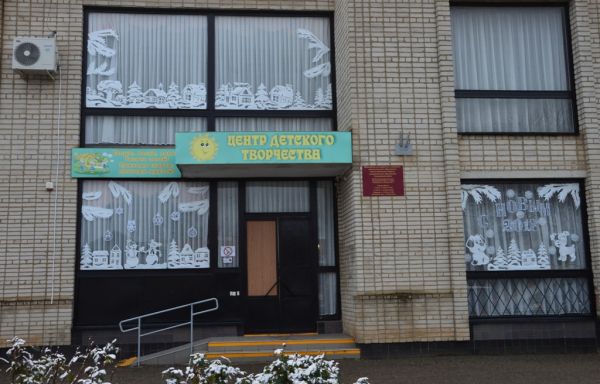 В соответствии с Программой развития и Программой деятельности на 2017-2018 учебный год, Центр творчества «Радуга» обеспечивал в первом полугодии  дополнительное образование 1452 учащимся. При установленной муниципальным заданием численности детей 1450 человек на начало сентября 2017 года,  в 38 объединениях числился1481ребенок. На 31 декабря 2017года -1452 человека.  Таким образом, сохранность контингента учащихся составила100%. Количество учащихся и объединений по направленностям на 31.12.2017Количество учащихся  уменьшилось  по объективным причинам: в связи с увольнением педагогов, работающих по совместительству - Н.М. Буравлевой и Н.А. Желтовой и  прекращением занятий в объединении  «Белошвейка».Большее  количество детей остаётся в художественной направленности. Это говорит о доступности данных видов деятельности для детей разных возрастов, преобладании в коллективе женщин-педагогов. Этим же объясняется соотношение мальчиков и девочек. Количество учащихся по возрастному диапазону на 31.12.2017	Доля старшеклассников осталась на уровне прошлого учебного года, как и доля воспитанников – учащихся младшего и среднего школьного возраста.	В двух и более объединениях обучаются дети младшего школьного возраста, так как они имеют  больше свободного времени от школьных занятий и у них ещё формируются интересы к дополнительному образованию. 	Количество учащихся по школам на 31.12.2017	Контингент обучающихся Центра творчества «Радуга» это учащиеся школ № 15, 21, 12 и детского сада № 39 станицы Роговской.Работа по сохранности численности детей идёт регулярно.  В результате контроля посещаемости детских объединений, средний уровень посещаемости  80 %. Отмечена нестабильность  посещения в утренние часы. Достаточно стабильный уровень посещаемости зафиксирован в послеобеденные часы и в выходные дни.   Педагогам рекомендовано учесть это при составлении расписания. Центр творчества посещают дети из социально-незащищенных семей и дети «группы риска». Социальный состав учащихся за отчетный период:-дети из  малообеспеченных семей - 19 учащихся;- дети из неполных семей - 81 учащихся;- дети из многодетных семей - 113 учащихся;- дети, находящиеся под опекой и приёмных семьях- 19 учащихся.	На начало учебного года разработана профилактическая программа по сопровождению детей (семей), нуждающихся в особом внимании. В соответствии с ней за отчетный период проведено 16 консультаций для детей и их родителей, педагогов по проблемам воспитания и взаимоотношений.  Среди учащихся Центра проведено анкетирование по выявлению уровня тревожности. Анализируя общее внутреннее состояние 230 опрошенных учащихся особую тревогу вызвали ответы 87 детей, которые долго переживают неприятности любого характера. У 113 человек не хватает уверенности в себе. 163 ребенка боятся не оправдать ожидания взрослых. Результаты анкетирования доведены до сведения педагогов, с целью устранения причин детской тревожности через индивидуальные формы работы. Продолжает работать ежегодная акция поддержки малообеспеченных семей «Вторые руки». Проведена акция «Подарок от Деда Мороза» для детей из семей, находящихся в тяжелой жизненной ситуации. 11 учащихся получили новогодние подарки.  В сентябре 2017 года начал свою работу проблемный кинозал, где учащиеся «группы риска» еженедельно встречаются с социальным педагогом Центра и участвуют в просмотре мультипликационных и художественных фильмов нравственной и патриотической направленности.Социальным педагогом разработаны и распространены методические рекомендации по работе с детьми с ограниченными возможностями здоровья. В Центре их обучается – 3.Литинская Наталья посещает объединение «Природная мастерская» руководитель А.Г. Дзюба. Наталья – одна из лучших учащихся объединения. В результате деятельности по индивидуальной программе определился процесс положительных изменений в развитии ее личности. Она стала более открытой, появился интерес к творческому труду, уверенность в себе и желание общаться. Благодаря этому Наталья провела мастер-классы для младших групп объединения, своими поделками украсила учебный кабинет. Педагог видит качественный и творческий рост девочки по мере усложнения программы. Шамрай Виолетта второй год посещает объединение «Созвучие» руководитель Т.Н. Носенко. Имеет творческие достижения, выступая в качестве солистки хора. Девочка приняла участие в тематических праздничных концертах, в районном конкурсе детской песни «Радуга детства». Вокальное творчество для Виолетты является подходящим вариантом самовыражения.  Галямов Захар – дошкольник, посещает объединение «Родничок» руководитель И.В. Буряк. Захар – сложный ребенок, имеющий расстройства поведения и психики. Благодаря работе педагога, ориентированной на социальную адаптацию ребенка, психологический барьер в общении с детьми без патологии был преодолен. Ребенок с удовольствием посещает занятия, нашел друзей. Состоит на внутришкольном контроле учащийся СОШ № 15 Шарафан Павел, посещает объединение «Коннект» руководитель Л.Н. Киселева. На учет поставлен за нарушение дисциплины, уходы с уроков. В Центре характеризуется педагогом как активный и исполнительный ребенок. Работа с социально-незащищенными детьми очень сложная. Она отнимает огромное количество времени и сил. Когда видны положительные изменения в жизни таких детей, это награда за наш труд.Квалифицированные кадры являются одним из основных условий успешной работы любой организации. В первом полугодии в Центре творчества трудились 66 человек, из них 85% (56 человек) - женщин и 15% (10 человек) – мужчин.  Среднесписочная численность  персонала сократилась на 4 (четыре) сотрудника относительно численности на начало учебного года. Негативным моментом является тот факт, что из уволившихся сотрудников трое педагоги дополнительного образования. Причинами  увольнения совместителей стала большая загруженность по основному месту работы. По состоянию здоровья прекратила педагогическую деятельность  основной педагог Л.Н. Миронова.Педагог Л.Г. Антонова переведена на основную должность в состав обслуживающего персонала. Из числа руководителей в состав педработников  переведена Л.В. Ермолович. В итоге, удельный вес педагогических работников в общем количестве сотрудников организации сократился с 67% до 65%. Преобладание женского труда обусловлено спецификой деятельности организации и отсутствием заинтересованности у представителей мужского пола в педагогической деятельности в детских коллективах. Как следствие, Центр испытывает дефицит в руководителях объединений технической и физкультурно-спортивной направленностей. Главной причиной отказа от работы  претенденты называют  нежелание оформлять необходимый объём документации. Усилия администрации по привлечению педагогических кадров для работы по совместительству по востребованным образовательным направлениям  на сегодняшний день не увенчались  успехом.К числу сильных сторон кадрового состава следует отнести высокий удельный вес – 41% - опытных педагогических работников, чей педагогический стаж - 20 и более лет, позволяющий профессионалам  стать наставниками для семерых молодых  педагогов со стажем работы до 5 лет. На профессионализм педагогического коллектива указывает и тот факт, что 75% педагогических работников имеют высшее образование. Средний возраст педагогов – 41 год.В Центре сложился  стабильный, творческий и квалифицированный коллектив, способный к решению задач инновационного развития и достижения нового качества дополнительного образования.Кадровый состав Качественные показатели кадрового состава За отчетный период  9 педагогов прошли процедуру аттестации, из них 6 – на первую, 3 – на высшую. На соответствие занимаемой должности 1 педагог. Таким образом, из 43 педагогов высшую категорию имеют 4 человека, первую – 15. На соответствие занимаемой должности аттестовано – 12 человек.Работают без аттестации – 12 человек: 7 педагогических сотрудников проработали в Центре менее 2-х лет; 1 – переведена  на другую должность (методист); 4 педагогических сотрудников находятся в отпуске по уходу за ребенком.Благодаря целенаправленной работе методической службы среди педагогов появилась заинтересованность в получении категории. В октябре 2017 года 18 педагогических работников прошли обучение на курсах повышения квалификации в ИРО Краснодарского края. На данный момент все педагогические работники имеют курсовую подготовку, что составляет 100%. С сентября 2017 года началась реализация образовательных программ по новым методическим рекомендациям. Утверждено 82 образовательные программы, 28 программ - ознакомительного, 52 программы базового  и 2 программы углубленного уровней.По сравнению с прошлым 2016-2017 учебным годом на 29 программ стало  больше.  Добавились 19 программ художественной направленности, 8 - социально-педагогической, 3 - технической.	Как видно на диаграмме программ художественной направленности –46 (56%), количество программ социально-педагогической направленности – 18 (22%); физкультурно-спортивной – 4 (5%); туристско-краеведческой – 5 (6%); технической – 6 (7%); естественнонаучной– 3 (4%).	Несмотря на увеличение количества программ, предполагаемого увеличения количества учащихся не произошло.  Объем документации, необходимый для сопровождения программ стал больше, повысив нагрузку на педагогов. Работа методического кабинета Центра направлена на  качественное методическое сопровождение учебно-воспитательного процесса. 	С целью взаимодействия педагогов и повышения их профессионального уровня прошли заседания методических объединений и занятия для педагогов.  Проведено 6 заседаний методических объединений по отделам  и 2 общих. Изучены нормативные документы, проанализированы результаты итоговой аттестации учащихся по программам ознакомительного уровня, рассмотрены материалы по опыту работы  педагогов.	На педагогическом совете обсудили вопрос, как улучшить качество образовательной деятельности, повышая свой профессионализм.Традиционным видом методической работы остаются  открытые занятия.  С ноября по декабрь 24 педагога провели открытые занятия для коллег.  Педагоги продемонстрировали хорошую методическую подготовку,  умение работать с детским коллективом,  знание мультимедийных технологий. Лучшие конспекты занятий будут представлены на конкурс профессионального мастерства «Мой лучший урок».В Центре прошел конкурс «Лучшая методическая разработка». Из 19 работ 5 получили призовые места.В традиционных конкурсах «Лучший кабинет года» и «Уголок объединения» победителями стали 9 педагогов.	Опыт своей деятельности педагоги  передают посредством участия  в сетевых профессиональных сообществах: 23 педагога зарегистрированы на сайтах «Инфоурок» и «Педсовет»;  9 - на сайтах  «Знанио»  и  «Мультиурок». За каждую методическую разработку педагоги получают сертификат и свидетельство, которые оцениваются при аттестации. За отчетный период 17 человек приняли участие в семинарах, мастер-классах, конференциях.	В октябре 2017 года на краевом семинаре «Формирование профессиональных компетенций педагогов» педагоги И.Н. Кондрыко, С.А. Глушкова, И.Н. Прокопец провели мастер-классы для молодых педагогов края.  Руководитель музея «Истоки» Л.В. Ермолович представила опыт работы по проектной деятельности в музейной педагогике.В ноябре на семинаре «Педагогические технологии. Инновации в работе педагога» в Доме творчества «Родничок» города Приморско-Ахтарска 11 педагогов Центра выступили по теме и получили сертификаты. В октябре на краевом семинаре в Краснодаре  Е.Г. Брыкова представила доклад по теме «Формы внеурочной деятельности как способ воспитания любви к малой Родине»,  в ноябре поделилась опытом работы на выездном, в станице Динской, семинаре учителей ОПК по теме «Интеграция духовно-нравственного компонента в предметы гуманитарного цикла и внеурочную деятельность».	Педагоги О.А. Чевычелова, Т.Н. Носенко и Н.В. Кучеренко приняли участие в районном семинаре «Методика работы с детским вокально-хоровым коллективом».	Т.Н. Носенко, Н.В. Кучеренко участвовали в работе краевого семинара «Современная теория и практика вокально-хорового исполнительства» в г. Новороссийске.	19 декабря педагог С.Н. Сукиасян прошла мастер-классе по декоративно-прикладному творчеству «Творческая работа: от идеи к законченному произведению» в краевом Дворце творчества.Главный показатель успешности педагога – победы в конкурсах. В краевом конкурсе дополнительных общеобразовательных общеразвивающих программ по естественно-научной направленности -  программа Н.Н. Казарян заняла 3 место. Программа Н.Н. Мезенцевой «Творческая мастерская» в муниципальном конкурсе дополнительных программ для одаренных детей заняла 2 место. Творческая работа И.Н. Кондрыко по теме «Народные промыслы. Синяя сказка – вязаная гжель» на муниципальном этапе Всероссийского конкурса профессионального мастерства «Мой лучший урок» заняла 2 место.С.А. Глушкова награждена грамотой за подготовку победителя в краевом конкурсе декоративно-прикладного искусства «Моей любимой маме».Во Всероссийском фестивале детского творчества «Звезда спасения» педагоги Н.Н. Мезенцева, С.А. Глушкова, И.Н. Кондрыко награждены дипломами за подготовку учащихся-лауреатов. 	Педагоги О.А. Чевычелова и Е.Г. Дзюба награждены благодарностью за подготовку победителей II Международного фестиваля-конкурса  «Полифония сердец».Педагоги Л.В. Ермолович, Г.В. Брыкова удостоены благодарственных писем за активное участие и подготовку победителей III Всероссийского конкурса для детей и молодежи «Умные и талантливые».	Пополнен фонд методического кабинета собственной методической продукцией - выпущен очередной номер сборника методических рекомендаций «В помощь педагогу» по теме «Применение педагогических технологий». Конспект занятия «Изготовление праздничной открытки «Сердечко», педагога Н.Н. Мезенцевой, опубликован в сборнике методических разработок участников 16-го Всероссийского интернет педсовета. Постоянно обновлялась картотека методической литературы для педагогов.  Методические разработки занесены в электронную базу данных, разбиты по тематике, что создает удобства для быстрого поиска.   Проведена инвентаризация и ревизия методических материалов и художественной литературы. В методическом кабинете экспонировались выставки методических материалов по различным темам. На первом этаже здания работают выставочные стенды, на которых выставлены лучшие работы учащихся. Анализ педагогической деятельности за первое полугодие проведен в  форме творческого отчета. Педагоги нетрадиционно представили работу своих  объединений с использованием мультимедийных презентаций. Каждый оценил результаты своего труда, наметил пути решения проблем в будущем. Такая форма отчета имела положительный результат, анализ собственных достижений заставляет педагогов двигаться вперед.Важным условием развития нашей организации является информационная открытость Центра творчества для всех заинтересованных общественных групп, организаций, и прежде всего, родителей. Официальный сайт Центра творчества обеспечивает быструю обратную связь.  Еженедельное обновление информации позволяет родителям быть в курсе происходящих  событий, знакомит с документами, нормативно-правовой базой.   За полугодие статистика посещения сайта составила 10660 человек.На сайте Центра выставлено 52 статьи. 25 статей о жизни организации размещены на официальном сайте УО и сайте администрации Роговского поселения. В периодической печати  опубликовали  6 статей:  «Тимкор» – 3 статьи, «Знамя труда» - 3 статьи, «Роговчанка» - 7.Открытости и доступности способствует своевременное оповещение о проводимых мероприятиях через рекламу, объявления, стенды, буклеты. 	Стабильно хорошие результаты показывают учащиеся Центра, принимая участие в конкурсах и выставках различного уровня. Этому свидетельствует сравнительный анализ результатов за 3 года.	Общее количество участников всех конкурсов за I полугодие составляет 239. Количество призовых мест за отчетный период - 111, это на 43 призовых мест больше по сравнению с I полугодием 2016-2017 учебного года.  	Международных - 3 призовых места.	Всероссийских – 37 призовых мест.	Краевых - 14 призовых мест.	Районных -  57  призовых мест.	Удостоены высоких наград следующие учащиеся:- Череватая Анастасия и учащиеся танцевального коллектива «Орхидея» за победу во II Международном фестивале-конкурсе «Полифония сердец»;- Глушкова Алеся, Богуш Анастасия и Верба Дарья – за победу во Всероссийском фестивале детского и юношеского творчества «Звезда спасения»;-  Глушкова Кристина – за победу в краевом конкурсе изобразительного и декоративно-прикладного творчества «Моей любимой маме»;- Нагайченко Роман и Реутова Алена – за победу в краевом конкурсе среди талантливой молодежи в сфере средств массовой коммуникации»;- Стаценко Анастасия, Костенко Дмитрий и Ермолович Данила – за победу в краевом конкурсе  «Моя малая родина»;- Богуш Анастасия - за победу в краевом конкурсе изобразительного и декоративно-прикладного творчества «Новогодняя сказка»; - Мамулян Анна – за победу в краевом конкурсе исследовательских проектов «Кубань в условиях революции».	2017-2018 учебный год для нашего Центра творчества знаменателен двумя славными датами: 2018 год - год 65-летия Центра творчества и год 100-летия системы дополнительного образования России. Первая половина учебного года была посвящена 65-летию Центра творчества, которое мы планируем отметить в апреле 2018 года. Этому событию посвящен весь образовательный и воспитательный процесс в Центре. 	За I полугодие проведено 44 массовых мероприятия, которые посетили 3800 человек.	Игровых программ - 17.	Театрализованных - 8.	Концертных – 5.	Программ спортивно-оздоровительной направленности – 7.	По профилактике детского дорожно-транспортного травматизма – 65.	С целью формирования навыков безопасного поведения детей на дорогах  проведено 3 профилактических «Недели безопасности»: с 4 по 10 сентября (22 мероприятия), с 25 по 29 сентября (33 мероприятия), с12 по 20 декабря 2017 года (10 мероприятий). Всего 65 мероприятий. С целью популяризации  здорового образа жизни среди подрастающего поколения, прошло 19 мероприятий (370 участников) в рамках акции «Футбольный урок – навстречу Чемпионату мира 2018».    В этот же день, в рамках Единого Всекубанского классного часа «Краснодарскому краю – 80 лет: история и современность» во всех объединениях Центра проведены тематические мероприятия. С 25 сентября по 5 октября 2017 года проведен ряд мероприятий, приуроченных к празднованию Международного Дня учителя.В Международный День Черного моря, 31 октября 2017 года,  для учащихся Центра проведен интерактивный экоурок «День Черного моря», для расширения  знаний детей об экологии и биологии данного водоема. Фотоотчет по результатам  мероприятия отправлен на сайт Фонда поддержки молодежных инициатив «ЭРА». За проявленную активность и проведение экоурока на высоком уровне Центр награжден благодарностью. 	Ярко и незабываемо прошел  21 ноября Всемирный День ребёнка, в ходе которого ребята отправились путешествовать по станциям с необычными конкурсами и увлекательными заданиями в весёлую страну Детства.	2 сентября 2017 года учащиеся и педагоги Центра провели концертно-игровую программу для учащихся начальных  классов, посвящённую юбилею Тимашевского района.5 октября 2017 года в  праздничном концерте ко Дню учителя приняли участие воспитанники объединений «Эстрадное пение» и «Орхидея». В роли ведущей выступила педагог-организатор Е.А. Селезень.	В течение I полугодия с учащимися Центра организовано 18 экскурсий и поездок, охвачено 188 учащихся. В целях духовно-нравственного развития детей 1 октября 2017 года состоялась экскурсия  «Родные просторы» в Крымский район поселок Горный,   комплекс «Святая ручка». Ребята  побывали в удивительных уголках святости, получили  духовное  и физическое оздоровление. 15 октября 2017 года посетили храм Архангела Михаила в станице Нововеличковской Динского района, где, познакомились с историей чудотворной иконы Божьей Матери «Знамение». На православной выставке в городе Краснодаре увидели детские старинные игрушки, гончарные изделия, чудотворные старинные иконы. Побывали  в главном Екатерининском Соборе,  войсковом храме в честь Александра Невского и в Георгиевском храме столицы Кубани. 	11 ноября 2017 года прошла экскурсия на  подворье женского монастыря в честь иконы Божьей Матери «Всецарицы» станицы Пластуновской Динского района.Инициатором поездок выступает Брыкова Е.Г., руководитель клуба «Возрождение». Большинство педагогов с большим  желанием сопровождают детей в качестве второго руководителя,  потому, что посещая святые места, дети и взрослые  соприкасаются с природой и историей православной культуры России,  имеют  возможность и время задуматься о своих поступках и делах, об отношении к близким и окружающим людям. 	Особый период в работе Центра - каникулярное время. 	В период осенних каникул с 3 по 10 ноября 2017 года проведено 131 воспитательных и массовых мероприятий, в которых приняли участие 2137 учащихся. 	Ежедневно проводились массовые мероприятия, в которых приняло участие 344 учащихся. Организовано 7 экскурсий и поездок с учащимися Центра творчества «Радуга».  Охват составил 81 учащийся. 	В период зимних каникул с 27 декабря по 9 января 2018 года проведено 161 воспитательное и массовое мероприятие, в которых приняли участие 2970 учащихся.		Большое внимание уделено мероприятиям, посвященным празднованию Нового года и Рождества, формированию  здорового образа жизни, пропаганду безопасной жизнедеятельности.	 Проводились массовые мероприятия, новогодние утренники, в которых в общей сложности приняло участие 839 детей. Для учащихся школы № 15 проведено 4 новогодних представления. Для жителей х. Красный организована  новогодняя программа. Новогодняя программа проведена для учащихся Центра творчества «Радуга».	В период зимних каникул состоялось 7 поездок с учащимися», 71 человек,  в к/т «Заря», на представление «Новогодние приключения Тимоши», Рождественскую сказку,  в Ледовый дворец станицы Каневской.	В краеведческом музее «Истоки» прошло 49 экскурсий, их посетили 890 человек.  Экскурсии проведены для учащихся школ, родителей, педагогов, жителей  и военнослужащих Тимашевского района. За отчетный период проведено 7 уроков мужества и 9 уроков кубановедения.17 ноября 2017 года на базе музея «Истоки» прошел семинар для 37 учителей кубановедения Тимашевского района «Духово-нравственное просвещение молодежи на уроках кубановедения и внеурочной деятельности».	Со 2 по 7 ноября краеведы совершили  путешествие  «История края через историю побед» по маршруту: Роговская – Краснодар – Сочи – Адлер, чтобы провести параллель между победами в Великой Отечественной войне и в Олимпиаде. Они посетили Олимпийскую деревню и Олимпийский парк,  прокатились на электромобилях по олимпийским объектам, побывали на вечернем шоу поющих фонтанов, совершили путешествие в горы по канатной дороге. Благодаря этой экспедиции,  ребята еще раз почувствовали гордость и восхищение за нашу великую Россию и её великие победы.  	Привлечение детей в воспитательные мероприятия - отличное средство воспитания всех качеств личности и сохранности контингента.Сотрудничество и позитивное взаимодействие с семьями учащихся проходило через вовлечение родителей в жизнедеятельность Центра. Первая встреча состоялась в День открытых дверей. К ней весь коллектив готовился с особой тщательностью. Родители и дети смогли увидеть насколько разносторонен и разноплановен образовательный и воспитательный процесс Центра. В конце сентября, в рамках Недели безопасности, проведено внеплановое родительское собрание по теме: «Безопасность детей на дорогах». Следующая встреча состоялась 12 декабря на базе краеведческого музея «Истоки» по теме: «Воспитываем патриотов», а также по вопросам безопасности учащихся.	Наиболее активные и неравнодушные родители  входят в родительский комитет Центра (37 родителей), который являясь помощником и опорой, стремится привлечь других родителей к решению проблем педагогического коллектива Центра. Благодаря их инициативе, нашей организации оказана спонсорская помощь в приобретении двух компьютеров. Родители помогли и в организации праздников - Дня ребенка и новогоднего утренника Центра. Третий год Центр творчества краевая стажировочная площадка ИРО, транслирующая актуальный педагогический опыт в краеведческом направлении. Основным мероприятием, в рамках работы стажировочной площадки, станет проведение краевого семинара по теме: «Вера, надежда, любовь… и война» 9 февраля 2018 года.  Для присутствующих будет обобщен опыт работы по теме «Кубань в годы Великой Отечественной войны»  и проведен ряд мастер-классов.  В первом  полугодии проведён первый этап подготовки к семинару. Центр творчества «Радуга», при поддержке администрации Роговского сельского поселения, 20 ноября 2017 года объявил патриотическую акцию ко Дню Победы «Солдатский платок» по уковечиванию памяти участников Великой Отечественной войны. Приглашаем всех желающих принять участие в акции, изготовив Платок Победы. Платки будут трех цветов. На голубых платках должна быть информация о ветеранах, которые умерли в мирное время. Белые платки – с именами пропавших без вести солдат, а красные – о воинах, погибших на фронтах. Все платки будут объединены в одно большое полотно – триколор, своеобразную рукотворную летопись человеческих судеб, которое станет символов Памяти на торжественных мероприятиях, посвященных Дню Победы. Педагоги Центра оказывают помощь в предоставлении тканей, изготовлении и оформлении платков, консультируют по техникам оформления. С начала акции проведено 35 мастер-классов, на которых учащиеся объединений прикладного мастерства помогли оформить солдатские платки в разных техниках: роспись контуром, акварелью, вышивки крестом, гладью, бисером, атласными лентами, объемные и плоскостные аппликации из фоамирана, фетра и вязания крючком.Информация об акции выставлена на сайт организации и  администрации Роговского поселения. Жители станицы активно включились в подготовительную работу. В Центре созданы удовлетворительные санитарно-гигиенические и бытовые условия для осуществления учебно-воспитательного процесса. Перед началом учебного года проведен косметический ремонт во всех зданиях. Продолжен частичный ремонт кровли основного здания. Решен вопрос с функционированием туалетной комнаты в здании Центра для сотрудников и детей. Для обеспечения питьевого режима приобретён и установлен специализированный питьевой фонтан, соответствующий нормам.  В целях безопасности детей и сотрудников, дополнительно,  установлены две камеры системы видеонаблюдения на объекте. Произведена частичная замена электропроводки, установлены светильники нового образца в актовом зале, в фойе первого этажа главного здания, в здании музея «Истоки». Приобретена оргтехника для оснащения компьютерного класса и методического кабинета: три системных блока, три монитора, один ноутбук.Основные проблемы работы Центра:- сохранность контингента учащихся;- небольшое количество детей среднего и старшего школьного возраста;- недостаток педагогических кадров реализующих программы технической и естественнонаучной направленностей;- отсутствие современных  оборудованных учебных кабинетов.Прогнозируемые пути устранения недостатков:-усиление контроля со стороны администрации за деятельностью объединений;-активизация деятельности методической службы по оказанию консультативной и практической помощи педагогам;-систематическая и планомерная работа по привлечению в Центр новых педагогических кадров, материальная поддержка молодых специалистов;-совместная работа Центра, школ района по набору и сохранности контингента учащихся;-обновление программно-методического обеспечения учебно-воспитательного процесса.В течение I полугодия 2017-2018 учебного года в Центре велась целенаправленная работа,  способствующая активизации интереса детей к занятиям по различным направлениям деятельности в системе дополнительного образования. В связи с вышеизложенным, деятельность Центра творчества «Радуга» можно признать удовлетворительной.  Направленность Количество учащихся% от общего количестваИз них девочекКоличество объединений и клубовХудожественная82657%60718Социально-педагогическая34424%1818Физкультурно-спортивная997%742Туристско-краеведческая1067%623Техническая 463%143Естественнонаучная 312%231Всего:1452100%96135Возраст учащихсяКоличество учащихся % от общего количества3-6 лет674%7-10 лет79455%11-14 лет50435%15-18 лет876%Всего:1452100%Количество объединенийКоличество учащихся% от общего количества1 объединение36651%2 объединения и более35549%Всего:721100%Наименование школыКоличество учащихся% от общего количестваФактическое количествоСОШ № 15105572%480ООШ № 2126519%130СОШ № 12604%60дошкольники725%51Всего:1452100%721Наименование основной деятельности Количество работников,чел.Количество работников,чел.Динамика количества работников, чел.Удельный вес на конец I полугодия 2017-2018 уч. года, %Наименование основной деятельности на началоI полугодия2017-2018уч. годана конецI полугодия2017-2018уч. годаДинамика количества работников, чел.Удельный вес на конец I полугодия 2017-2018 уч. года, %Административно-управленческий персонал43-14,5Педагогический персонал4643-365Учебно-вспомогательный персонал11-1,5Обслуживающий персонал1919-29Всего: 7066-4 хНаименование основной должностиОбразование работниковОбразование работниковВозраст работниковВозраст работниковСтаж работы работниковСтаж работы работниковСтаж работы работниковНаименование основной должностиВысшее, %Среднее проф-ное, %25-35 лет, %35 лет и старше, %До 5 лет, %5-10 лет, %От 10 лет и больше, %Административно-управленческий персонал100--100--100Методисты 100--100--100Педагогический персонал 72283367181567Учебно-вспомогательный персонал-100-100--100Обслуживающий персонал-3211895590